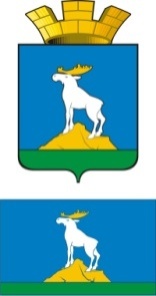 ГЛАВА  НИЖНЕСЕРГИНСКОГО ГОРОДСКОГО ПОСЕЛЕНИЯПОСТАНОВЛЕНИЕ27.04.2018 г.               № 188г. Нижние Серги О проведении празднования 73-й годовщины Победы в Великой Отечественной войне 1941-1945 годов на территории Нижнесергинского городского поселения и мерах по обеспечению общественного порядка и безопасности при проведении мероприятий с массовым пребыванием людейРуководствуясь Постановлением Правительства Свердловской области от 30.05.2003 г. № 333-ПП «О мерах по обеспечению общественного порядка и безопасности при проведении на территории Свердловской области мероприятий с массовым пребыванием людей», постановлением Главы Нижнесергинского городского поселения от 20.04.2018 № 175 «О  подготовке и проведении на территории Нижнесергинского городского поселения мероприятий, посвященных 73-й годовщине Победы в Великой Отечественной войне 1941-1945 годов и Дню памяти и скорби – дню начала Великой Отечественной войны»,ПОСТАНОВЛЯЮ:1. Провести 8 и 9 мая 2018 года на территории Нижнесергинского городского поселения праздничные массовые мероприятия, посвященные  73-й годовщине Победы в Великой Отечественной войне 1941-1945 годов (далее – праздничные массовые мероприятия).2. Утвердить Программу проведения праздничных массовых мероприятий (Приложение № 1).3. Обеспечить следующие меры по охране общественного порядка и безопасности при проведении на территории Нижнесергинского городского поселения мероприятий с массовым пребыванием людей:3.1. утвердить схему движения праздничной колонны и места проведения праздничного массового мероприятия 9 мая 2018 года (Приложение № 2);3.2. запретить продажу спиртных, слабоалкогольных напитков, пива в местах проведения праздничных массовых мероприятий, пронос любых напитков в стеклянной таре, а именно: - 8 мая   2018 года - с 18.00 ч. до 19.30 ч. - торговое предприятие по ул. Ленина, д.7; - 9 мая 2018 года - с 10.00 ч. до 13.00 ч. - торговое предприятие «Монетка», ул. Титова, д. 41, кафе автостанции по ул. Советская, д. 11;3.3. рекомендовать МО МВД России «Нижнесергинский» при проведении мероприятий по охране общественного порядка:- принимать меры по удалению с мест проведения праздничных массовых мероприятий лиц, находящихся в состоянии алкогольного опьянения;- ограничить движение транспорта согласно утвержденной схеме движения праздничной колонны и места проведения праздничного массового мероприятия 9 мая 2018 года, а именно: перекрыть 9 мая 2018 года с 10.40 ч. до 13.00 ч. перекрестки улиц; Коммунистическая – Титова, Ленина - Титова, Ким - Титова, Заводская – Титова, Победы – Титова, Титова – Советская;3.4. принять участие в мероприятиях по охране общественного порядка в местах проведения праздничных массовых мероприятий МОО «Народная дружина Нижнесергинского городского поселения» в соответствии с Графиком выхода на охрану общественного порядка в 2018 году.4. Опубликовать настоящее постановление путем размещения полного текста на официальном сайте Нижнесергинского городского поселения в сети «Интернет».5. Контроль исполнения настоящего постановления оставляю за собой.Глава Нижнесергинского городского поселения                                                                     А.М. ЧекасинПриложение № 1к постановлению главы Нижнесергинского городского поселения  от 27.04.2018 г. № 188Программапроведения праздничных массовых мероприятий, посвященных 73-й годовщине Победы в Великой Отечественной войне 1941-1945 годов№ п/пНаименование мероприятияВремя проведения мероприятияМесто проведения8 мая 2018 года8 мая 2018 года8 мая 2018 года8 мая 2018 года1.Торжественное поздравление главы Нижнесергинского городского поселения ветеранов Великой Отечественной войны и тружеников тыла18.00   Дворец культуры г. Нижние Серги2.Праздничный концерт «Салют и слава годовщине!» (творческий коллектив Дворца культуры города Нижние Серги)18.10-19.30  Дворец культуры г. Нижние Серги9 мая 2018 года9 мая 2018 года9 мая 2018 года9 мая 2018 года1.Формирование праздничной колонныКонцерт детской школы искусств10.20-11.0010.20-10.50ул. Титова, 70(МКОУ СОШ № 2)2.Праздничное шествие (участники: предприятия, организации, учреждения, образовательные учреждения индивидуальные предприниматели, жители и гости города)Акция «Бессмертный полк»11.00-11.10по ул. Титова – от памятника Герою Советского Союза А.А. Федотову до памятника воинам-нижнесергинцам, погибшим Великой Отечественной войны 1941-1945 годов3.Митинг11.10-11.45ул. Победы – у памятника воинам -нижнесергинцам, погибшим Великой Отечественной войны 1941-1945 годов4.Возложение венков11.45-11.55ул. Победы – у памятника воинам -нижнесергинцам, погибшим Великой Отечественной войны 1941-1945 годов5.Закрытие митинга                                           11.55ул. Победы – у памятника воинам -нижнесергинцам, погибшим Великой Отечественной войны 1941-1945 годов6.Праздничный концерт «Салют и слава годовщине!» (творческий коллектив МБУ «ДК г. Н-Серги»)12.00-12.30ул. Победы – у памятника воинам -нижнесергинцам, погибшим Великой Отечественной войны 1941-1945 годов7.Посещение Нижнесергинского краеведческого музея «Демидов-центр» жителями и гостями города12.00-15.00ул. Ленина, 34 здание заводоуправления ОАО «НСММЗ»8.Праздничный салют23.00гора «Кабацкая»